В связи с уточнением объема бюджетных ассигнований, предусмотренных на финансирование муниципальной программы «Развитие малого и среднего предпринимательства в городе Зеленогорске», утвержденной постановлением Администрации ЗАТО г. Зеленогорска от 13.12.2021 № 194-п, на основании Порядка формирования и реализации муниципальных программ, утвержденного постановлением Администрации ЗАТО г. Зеленогорска от 06.11.2015 № 275-п, руководствуясь Уставом города Зеленогорска, ПОСТАНОВЛЯЮ:1. Внести в постановление Администрации ЗАТО г. Зеленогорска от 13.12.2021 № 194-п «Об утверждении муниципальной программы «Развитие малого и среднего предпринимательства в городе Зеленогорске» следующие изменения:1.1. Пункт 3 изложить в следующей редакции:«3. Контроль за выполнением настоящего постановления возложить на первого заместителя Главы ЗАТО г. Зеленогорск по стратегическому планированию, экономическому развитию и финансам.».1.2. В приложении:1.2.1. В Паспорте муниципальной программы строку 10 изложить в следующей редакции:«».1.2.2. Приложение № 1 изложить в редакции согласно приложению № 1 к настоящему постановлению.1.2.3. Приложение № 2 изложить в редакции согласно приложению № 2 к настоящему постановлению.1.2.4. Приложение № 3 изложить в редакции согласно приложению № 3 к настоящему постановлению.2. Настоящее постановление вступает в силу в день, следующий за днем его опубликования в газете «Панорама». Действие пункта 1.1 настоящего постановления применяется к правоотношениям, возникшим с 01.09.2022. Действие пунктов 1.2 – 1.2.4 настоящего постановления применяется к правоотношениям, возникшим до 31.12.2022.Приложение № 1 к постановлению Администрации ЗАТО г. Зеленогорск от 19.12.2022 № 188-пПриложение № 1 к муниципальной программе «Развитие малого и среднего предпринимательства в городе Зеленогорске»Перечень целевых показателей и показателей результативности муниципальной программы «Развитие малого и среднего предпринимательства в городе Зеленогорске»Приложение № 2 к постановлению Администрации ЗАТО г. Зеленогорскот 19.12.2022 № 188-пПриложение № 2 к муниципальной программе «Развитие малого и среднего предпринимательства в городе Зеленогорске»Информация о распределении планируемых объемов финансирования по отдельным мероприятиям муниципальной программы «Развитие малого и среднего предпринимательства в городе Зеленогорске»Приложение № 3к постановлению Администрации ЗАТО г. Зеленогорскот 19.12.2022 № 188-пПриложение № 3 к муниципальной программе «Развитие малого и среднего предпринимательства в городе Зеленогорске»Информация о распределении планируемых объемов финансирования муниципальной программы «Развитие малого и среднего предпринимательства в городе Зеленогорске» по источникам финансирования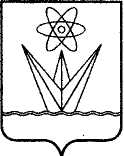 АДМИНИСТРАЦИЯЗАКРЫТОГО АДМИНИСТРАТИВНО –ТЕРРИТОРИАЛЬНОГО ОБРАЗОВАНИЯГОРОД ЗЕЛЕНОГОРСККРАСНОЯРСКОГО КРАЯП О С Т А Н О В Л Е Н И ЕАДМИНИСТРАЦИЯЗАКРЫТОГО АДМИНИСТРАТИВНО –ТЕРРИТОРИАЛЬНОГО ОБРАЗОВАНИЯГОРОД ЗЕЛЕНОГОРСККРАСНОЯРСКОГО КРАЯП О С Т А Н О В Л Е Н И ЕАДМИНИСТРАЦИЯЗАКРЫТОГО АДМИНИСТРАТИВНО –ТЕРРИТОРИАЛЬНОГО ОБРАЗОВАНИЯГОРОД ЗЕЛЕНОГОРСККРАСНОЯРСКОГО КРАЯП О С Т А Н О В Л Е Н И ЕАДМИНИСТРАЦИЯЗАКРЫТОГО АДМИНИСТРАТИВНО –ТЕРРИТОРИАЛЬНОГО ОБРАЗОВАНИЯГОРОД ЗЕЛЕНОГОРСККРАСНОЯРСКОГО КРАЯП О С Т А Н О В Л Е Н И ЕАДМИНИСТРАЦИЯЗАКРЫТОГО АДМИНИСТРАТИВНО –ТЕРРИТОРИАЛЬНОГО ОБРАЗОВАНИЯГОРОД ЗЕЛЕНОГОРСККРАСНОЯРСКОГО КРАЯП О С Т А Н О В Л Е Н И Е19.12.2022г. Зеленогорскг. Зеленогорск№188-пО внесении изменений в постановление Администрации ЗАТО г. Зеленогорска от 13.12.2021 № 194-п «Об утверждении муниципальной программы «Развитие малого и среднего предпринимательства в городе Зеленогорске»О внесении изменений в постановление Администрации ЗАТО г. Зеленогорска от 13.12.2021 № 194-п «Об утверждении муниципальной программы «Развитие малого и среднего предпринимательства в городе Зеленогорске»10.Ресурсное обеспечение муниципальной программыОбщий объем бюджетных ассигнований на реализацию муниципальной программы составляет 13 104,30182 тыс. рублей, в том числе по годам:2022 год – 9 524,50182 тыс. рублей;2023 год – 1 789,9 тыс. рублей;2024 год – 1 789,9 тыс. рублей.Объем средств краевого бюджета составляет 11 059,30182 тыс. рублей, в том числе по годам:2022 год – 8 679,50182 тыс. рублей;2023 год – 1 189,9 тыс. рублей;2024 год – 1 189,9 тыс. рублей.Объем средств местного бюджета составляет 2 045,0 тыс. рублей, в том числе по годам:2022 год – 845,0 тыс. рублей;2023 год – 600,0 тыс. рублей;2024 год – 600,0 тыс. рублей.Глава ЗАТО г. ЗеленогорскМ.В. Сперанский№ п/пНаименование цели, задач, целевых показателей, показателей результативностиЕдиница измеренияИсточник информацииОтчетный финансовый годТекущий финансовый годОчередной финансовый годПервый год планового периодаВторой год планового периода№ п/пНаименование цели, задач, целевых показателей, показателей результативностиЕдиница измеренияИсточник информации2020 год2021 год2022 год2023 год2024 год1.Цель: Обеспечение благоприятных условий для развития субъектов малого и среднего предпринимательства.1.1.Целевой показатель 1: Число субъектов малого и среднего предпринимательства на 10 000 жителейединицРасчетный показатель на основе ведомственной отчетности2252272232262291.2.Целевой показатель 2: Доля занятых в сфере малого и среднего предпринимательства в общей численности занятых в экономике%Расчетный показатель на основе ведомственной отчетности21,521,520,420,420,41.3.Целевой показатель 3: Темп роста оборота организаций малого и среднего предпринимательства к базовому году%Расчетный показатель на основе ведомственной отчетности106,2116,4ххх1.3.Целевой показатель 3: Темп роста оборота организаций малого и среднего предпринимательства к предыдущему году%Расчетный показатель на основе ведомственной отчетностихх101,8103,7103,82Задача 1: Финансовая поддержка субъектов малого и среднего предпринимательства2.1.Мероприятие 1: Предоставление субсидий субъектам малого и среднего предпринимательства в целях возмещения части затрат в связи с реализацией инвестиционных проектов в приоритетных отраслях2.1.1.Показатель результативности: Предоставление субсидий субъектам малого и среднего предпринимательстваединицРасчетный показатель на основе ведомственной отчетностихх0112.2.Мероприятие 2: Предоставление субсидий субъектам малого и среднего предпринимательства, а также физическим лицам, применяющим специальный налоговый режим «Налог на профессиональный доход», в целях возмещения части затрат при осуществлении предпринимательской деятельности2.2.1.Показатель результативности: Предоставление субсидий субъектам малого и среднего предпринимательстваединицРасчетный показатель на основе ведомственной отчетностихх4442.3.Мероприятие 3: Предоставление грантов в форме субсидий субъектам малого и среднего предпринимательства в целях финансового обеспечения части затрат на начало ведения предпринимательской деятельности2.3.1.Показатель результативности: Предоставление субсидий субъектам малого и среднего предпринимательстваединицРасчетный показатель на основе ведомственной отчетностихх22003Задача 2: Имущественная поддержка субъектов малого и среднего предпринимательства3.1Мероприятие 3: Оказание имущественной поддержки субъектам малого и среднего предпринимательства, физическим лицам, не являющимся индивидуальными предпринимателями и применяющим специальный налоговый режим «Налог на профессиональный доход», и организациям, образующим инфраструктуру поддержки субъектов малого и среднего предпринимательства3.1.1Показатель результативности: Предоставление муниципальных преференций субъектам малого и среднего предпринимательстваединицаРасчетный показатель на основе ведомственной отчетности111114Задача 3: Повышение доступности информационной поддержки для субъектов малого и среднего предпринимательства4.1Мероприятие 4: Информирование субъектов малого и среднего предпринимательства и физических лиц, не являющихся индивидуальными предпринимателями и применяющих специальный налоговый режим «Налог на профессиональный доход», через средства массовой информации, официальный сайт Администрации ЗАТО г. Зеленогорск http://www.zeladmin.ru в информационно-телекоммуникационной сети «Интернет» о формах поддержки субъектов малого и среднего предпринимательства4.1.1Показатель результативности: Количество размещенных информационных сообщений для субъектов малого и среднего предпринимательстваединицРасчетный показатель на основе ведомственной отчетности2525252525№ п/пСтатус (муниципальная программа, отдельное мероприятие программы)Наименование программы, отдельного мероприятия программыНаименование главного распорядителя средств местного бюджета (ГРБС)Код бюджетной классификацииКод бюджетной классификацииКод бюджетной классификацииКод бюджетной классификациипланируемые объемы финансирования (тыс. руб.)планируемые объемы финансирования (тыс. руб.)планируемые объемы финансирования (тыс. руб.)планируемые объемы финансирования (тыс. руб.)№ п/пСтатус (муниципальная программа, отдельное мероприятие программы)Наименование программы, отдельного мероприятия программыНаименование главного распорядителя средств местного бюджета (ГРБС)ГРБСРз ПрЦСРВР2022 год2023 год2024 годИтого на период 1.Муниципальная программа «Развитие малого и среднего предпринимательства в городе Зеленогорске»всего расходные обязательства по программе ХХХ9 524,501821 789,900001 789,9000013 104,30182 1.Муниципальная программа «Развитие малого и среднего предпринимательства в городе Зеленогорске»в том числе по ГРБС:ХХХХХХХХ 1.Муниципальная программа «Развитие малого и среднего предпринимательства в городе Зеленогорске»Администрация ЗАТО г. Зеленогорск 018ХХХ9 524,501821 789,900001 789,9000013 104,30182 1.1.Отдельное мероприятие муниципальной программы Предоставление субсидий субъектам малого и среднего предпринимательства в целях возмещения части затрат в связи с реализацией инвестиционных проектов в приоритетных отрасляхвсего расходные обязательства ХХХХ0,00000535,00000535,000001 070,00000 1.1.Отдельное мероприятие муниципальной программы Предоставление субсидий субъектам малого и среднего предпринимательства в целях возмещения части затрат в связи с реализацией инвестиционных проектов в приоритетных отрасляхв том числе по ГРБС:ХХХХХХХХ 1.1.Отдельное мероприятие муниципальной программы Предоставление субсидий субъектам малого и среднего предпринимательства в целях возмещения части затрат в связи с реализацией инвестиционных проектов в приоритетных отрасляхАдминистрация ЗАТО г. Зеленогорск 018041208000800108110,00000535,00000535,000001 070,00000 1.2.Отдельное мероприятие муниципальной программы Предоставление субсидий субъектам малого и среднего предпринимательства, а также физическим лицам, применяющим специальный налоговый режим «Налог на профессиональный доход», в целях возмещения части затрат при осуществлении предпринимательской деятельностивсего расходные обязательства ХХХ1 639,900001 254,900001 254,900004 149,70000 1.2.Отдельное мероприятие муниципальной программы Предоставление субсидий субъектам малого и среднего предпринимательства, а также физическим лицам, применяющим специальный налоговый режим «Налог на профессиональный доход», в целях возмещения части затрат при осуществлении предпринимательской деятельностив том числе по ГРБС:ХХХХХХХХ 1.2.Отдельное мероприятие муниципальной программы Предоставление субсидий субъектам малого и среднего предпринимательства, а также физическим лицам, применяющим специальный налоговый режим «Налог на профессиональный доход», в целях возмещения части затрат при осуществлении предпринимательской деятельностиАдминистрация ЗАТО г. Зеленогорск 018041208000S60708111 189,900001 189,900001 189,900003 569,70000 1.2.Отдельное мероприятие муниципальной программы Предоставление субсидий субъектам малого и среднего предпринимательства, а также физическим лицам, применяющим специальный налоговый режим «Налог на профессиональный доход», в целях возмещения части затрат при осуществлении предпринимательской деятельностиАдминистрация ЗАТО г. Зеленогорск 01804120800080020811450,0000065,0000065,00000580,00000 1.3.Отдельное мероприятие муниципальной программы Предоставление грантов в форме субсидий субъектам малого и среднего предпринимательства в целях финансового обеспечения части затрат на начало ведения предпринимательской деятельности всего расходные обязательства ХХХ7 884,601820,00,07 884,60182 1.3.Отдельное мероприятие муниципальной программы Предоставление грантов в форме субсидий субъектам малого и среднего предпринимательства в целях финансового обеспечения части затрат на начало ведения предпринимательской деятельности в том числе по ГРБС:ХХХХХХХХ 1.3.Отдельное мероприятие муниципальной программы Предоставление грантов в форме субсидий субъектам малого и среднего предпринимательства в целях финансового обеспечения части затрат на начало ведения предпринимательской деятельности Администрация ЗАТО г. Зеленогорск 018041208000S66808137 489,601820,00,07 489,60182 1.3.Отдельное мероприятие муниципальной программы Предоставление грантов в форме субсидий субъектам малого и среднего предпринимательства в целях финансового обеспечения части затрат на начало ведения предпринимательской деятельности Администрация ЗАТО г. Зеленогорск 018041208000S6680813395,000000,00,0395,00000№ п/пСтатус (муниципальная программа, отдельные мероприятия программы)Наименование муниципальной программы, отдельного мероприятия программы Источник финансирования Планируемые объемы финансирования, тыс. руб.Планируемые объемы финансирования, тыс. руб.Планируемые объемы финансирования, тыс. руб.Планируемые объемы финансирования, тыс. руб.№ п/пСтатус (муниципальная программа, отдельные мероприятия программы)Наименование муниципальной программы, отдельного мероприятия программы Источник финансирования 2022 год2023 год2024 годИтого на период1.Муниципальная программа«Развитие малого и среднего предпринимательства в городе Зеленогорске»Всего9 524,501821 789,900001 789,9000013 104,301821.Муниципальная программа«Развитие малого и среднего предпринимательства в городе Зеленогорске»в том числе:ХХХХ1.Муниципальная программа«Развитие малого и среднего предпринимательства в городе Зеленогорске»федеральный бюджет 0,00,00,00,01.Муниципальная программа«Развитие малого и среднего предпринимательства в городе Зеленогорске»краевой бюджет 8 679,501821 189,900001 189,9000011 059,301821.Муниципальная программа«Развитие малого и среднего предпринимательства в городе Зеленогорске»местный бюджет 845,00000600,00000600,000002 045,000001.Муниципальная программа«Развитие малого и среднего предпринимательства в городе Зеленогорске»внебюджетные источники 00001.1.Отдельное мероприятие программыПредоставление субсидий субъектам малого и среднего предпринимательства в целях возмещения части затрат в связи с реализацией инвестиционных проектов в приоритетных отрасляхВсего0,00000535,00000535,000001 070,000001.1.Отдельное мероприятие программыПредоставление субсидий субъектам малого и среднего предпринимательства в целях возмещения части затрат в связи с реализацией инвестиционных проектов в приоритетных отрасляхв том числе:ХХХХ1.1.Отдельное мероприятие программыПредоставление субсидий субъектам малого и среднего предпринимательства в целях возмещения части затрат в связи с реализацией инвестиционных проектов в приоритетных отрасляхфедеральный бюджет 0,00,00,00,01.1.Отдельное мероприятие программыПредоставление субсидий субъектам малого и среднего предпринимательства в целях возмещения части затрат в связи с реализацией инвестиционных проектов в приоритетных отрасляхкраевой бюджет 0,00,00,00,01.1.Отдельное мероприятие программыПредоставление субсидий субъектам малого и среднего предпринимательства в целях возмещения части затрат в связи с реализацией инвестиционных проектов в приоритетных отрасляхместный бюджет 0,00000535,00000535,000001 070,000001.1.Отдельное мероприятие программыПредоставление субсидий субъектам малого и среднего предпринимательства в целях возмещения части затрат в связи с реализацией инвестиционных проектов в приоритетных отрасляхвнебюджетные источники 0,00,00,00,01.2.Отдельное мероприятие программыПредоставление субсидий субъектам малого и среднего предпринимательства, а также физическим лицам, применяющим специальный налоговый режим «Налог на профессиональный доход», в целях возмещения части затрат при осуществлении предпринимательской деятельностиВсего1 639,900001 254,900001 254,900004 149,700001.2.Отдельное мероприятие программыПредоставление субсидий субъектам малого и среднего предпринимательства, а также физическим лицам, применяющим специальный налоговый режим «Налог на профессиональный доход», в целях возмещения части затрат при осуществлении предпринимательской деятельностив том числе:ХХХХ1.2.Отдельное мероприятие программыПредоставление субсидий субъектам малого и среднего предпринимательства, а также физическим лицам, применяющим специальный налоговый режим «Налог на профессиональный доход», в целях возмещения части затрат при осуществлении предпринимательской деятельностифедеральный бюджет 0,00,00,00,01.2.Отдельное мероприятие программыПредоставление субсидий субъектам малого и среднего предпринимательства, а также физическим лицам, применяющим специальный налоговый режим «Налог на профессиональный доход», в целях возмещения части затрат при осуществлении предпринимательской деятельностикраевой бюджет 1 189,900001 189,900001 189,900003 569,700001.2.Отдельное мероприятие программыПредоставление субсидий субъектам малого и среднего предпринимательства, а также физическим лицам, применяющим специальный налоговый режим «Налог на профессиональный доход», в целях возмещения части затрат при осуществлении предпринимательской деятельностиместный бюджет 450,0000065,0000065,00000580,000001.2.Отдельное мероприятие программыПредоставление субсидий субъектам малого и среднего предпринимательства, а также физическим лицам, применяющим специальный налоговый режим «Налог на профессиональный доход», в целях возмещения части затрат при осуществлении предпринимательской деятельностивнебюджетные источники 0,00,00,00,01.3.Отдельное мероприятие программыПредоставление грантов в форме субсидий субъектам малого и среднего предпринимательства в целях финансового обеспечения части затрат на начало ведения предпринимательской деятельности Всего7 884,601820,00,07 884,601821.3.Отдельное мероприятие программыПредоставление грантов в форме субсидий субъектам малого и среднего предпринимательства в целях финансового обеспечения части затрат на начало ведения предпринимательской деятельности в том числе:ХХХХ1.3.Отдельное мероприятие программыПредоставление грантов в форме субсидий субъектам малого и среднего предпринимательства в целях финансового обеспечения части затрат на начало ведения предпринимательской деятельности федеральный бюджет 0,00,00,00,01.3.Отдельное мероприятие программыПредоставление грантов в форме субсидий субъектам малого и среднего предпринимательства в целях финансового обеспечения части затрат на начало ведения предпринимательской деятельности краевой бюджет 7 489,601820,00,07 489,601821.3.Отдельное мероприятие программыПредоставление грантов в форме субсидий субъектам малого и среднего предпринимательства в целях финансового обеспечения части затрат на начало ведения предпринимательской деятельности местный бюджет 395,000000,00,0395,000001.3.Отдельное мероприятие программыПредоставление грантов в форме субсидий субъектам малого и среднего предпринимательства в целях финансового обеспечения части затрат на начало ведения предпринимательской деятельности внебюджетные источники 0,00,00,00,0